1. MotivateWhat endangers our health and safety in today’s world? COVID-19 virusextended quarantines and isolationsabortionsdrunk drivers, careless driversyearly influenza substance abusehuman trafficking elderly people falling downdrive by shootingsbig government intrusion in our livespovertyweather events – hurricanes, blizzards, forest fires, tsunamis2. TransitionThis has been an especially crazy year for such events.But we can rest assured God is our defender no matter what we face.3. Bible Study3.1 Trust God’s PowerListen for names of God.Psalm 91:1-6 (NIV)  He who dwells in the shelter of the Most High will rest in the shadow of the Almighty.  2  I will say of the LORD, "He is my refuge and my fortress, my God, in whom I trust."  3  Surely he will save you from the fowler's snare and from the deadly pestilence.  4  He will cover you with his feathers, and under his wings you will find refuge; his faithfulness will be your shield and rampart.  5  You will not fear the terror of night, nor the arrow that flies by day,  6  nor the pestilence that stalks in the darkness, nor the plague that destroys at midday. What four names are used to refer to God? Consider the meaning or emphasis of each one? What are dangers from which God will protect or rescue those who trust in God?the “fowler’s snare”, a trapdeadly pestilence or plagueterror of nightthe arrow that flies by dayWhat are images used in the passage to convey God’s protection over His loved ones? dwell in the shelterrest in the shadowcover you with feathersrefuge and fortressrescue from trapsbe a shield and rampartHow has God helped you through a time or season of fear? encouragement when feeling downprovision – we didn’t starve, we had shelter, we were warm and cared forprotection – in an accident, in a dangerous situation, assurance – reminded that He is powerful, He is sovereign and can do as He pleases to do, He loves us and will accomplish good things for usprovided a verse or a promise to remind us of His watch care over ushealing when severely illIn what ways do you find that God calms your fears when circumstances around you could leave you frightened?Reading God's promises gives peacePraying about the situation instead of worrying about itRealizing that in actuality I can do nothing to solve the problem … it is only God who can remedy the situationRemembering that God is in chargeremembering times in the past when He answered prayer, solved the problem Note It is easy sitting in Sunday School to describe the calming presence and power of GodIt is much more of a struggle to apply these principles when everything around you is coming apart!How should we respond when God delivers or protects us from danger? praise and thanksgivingstand in awecontinued trust each time God delivers or protects increases our ability to trust Him the next time we are faced with fears3.2 Trust God’s ProtectionListen for God’s protection.Psalm 91:9-13 (NIV)  If you make the Most High your dwelling-- even the LORD, who is my refuge--  10  then no harm will befall you, no disaster will come near your tent.  11  For he will command his angels concerning you to guard you in all your ways;  12  they will lift you up in their hands, so that you will not strike your foot against a stone.  13  You will tread upon the lion and the cobra; you will trample the great lion and the serpent. What decision had the godly made that is affirmed by the psalmist?make the Most High your dwellingtake refuge in The God Who ISWhat promise was extended to the godly? no harm befalls youno disaster will come near your tentGod sends angels to guard youthe angels protect you from trippingyou will be protected from dangerous situations (lion, cobra, serpent)What does it mean to make God our “dwelling place”?daily trust, depending on His protection, His supplymaking a practice to declare your trust and faith in the Lordyou choose to spend time with God, listening to what He says, talking to Him about both your problems and your joysregular attendance in God’s House … involvement in a local church congregationGod’s help is the first solution you seek … not someone or something elseNote the verses misused in the New Testament?   [11]  For he will command his angels concerning you to guard you in all your ways;  [12]  they will lift you up in their hands, so that you will not strike your foot against a stone.Satan used this verse in tempting Jesus in the wilderness.What are some ways to describe the difference between faith and presumption (which is what Satan was proposing)?How do we know God cares about us when we experience dangerous and difficult times?He tells us in His word (which we must be reading to know about His care)He provides for usHe takes us through those timesHe hears our prayers, our cries for helpHe sends angels to help, He brings other believers along to helpThe church, the Body of Believers is present to minister to one another in our times of needThe Gifts of the Spirit are put to work – edifying one another3.3 Walk with GodListen for God’s response to those who trust in Him.Psalm 91:14-16 (NIV)   "Because he loves me," says the LORD, "I will rescue him; I will protect him, for he acknowledges my name.  15  He will call upon me, and I will answer him; I will be with him in trouble, I will deliver him and honor him.  16  With long life will I satisfy him and show him my salvation." What were the human actions God attributes to a human?he loves mehe acknowledges my name		These are the conditions for he calls on GodList the responses of God to these expressions of faith and trust.rescueprotectionanswer be with in troubledeliverhonorsatisfy with long lifeshow salvationWhat are some ways in which God has ministered to you in one of these ways recently?protection in drivinggiven healing – physical, spiritual, emotionalgiven peace in the midst of a hectic weekprovided strength to go on another daygiven assurance of His presence through a scripture passageWhat are some ways we can call out to God when we feel afraid? when surprised by a fearful or dangerous situation, we can immediately call out to Him, sort of a “flash message”read the Psalms … David so often recorded his ups and downs, his fears and his praise for God’s rescuesometimes the fear is over a longer time frame … we can daily declare our concerns and our ongoing trust in God’s power, authority, and love for us Be encouraged for your own needs by the reality of God at work in one another's lives Support one another in prayer for all these kinds of needsApplicationMake a list. Make a list of things that tend to cause you fear. Beside each of those fears, make a note of why trusting God will help you to overcome that fear. Get counsel. If you deal with a long-term deep-seated fear or phobia, talk to your pastor or a trusted counselor. Talking to a counselor can help get to the root of such fears and help you get to the place where you can trust God. Support. Walk alongside someone who might be prone to fear. Be an example and model of 2 Timothy 1:7: “For the Spirit God gave us does not make us timid, but gives us power, love and self-discipline.”Fallen Phrases Puzzle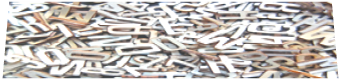 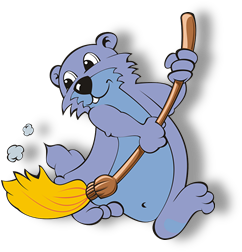 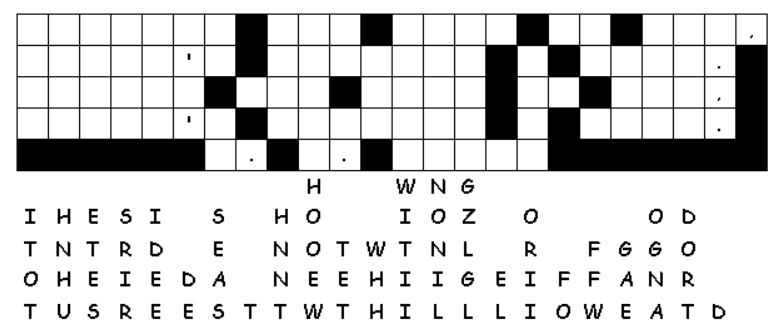 NameMeaningthe Most Highthe Almighty LORD  -- Jehovah, Yahweh my GodSupreme One, sovereign, superioritytranslates “el Shaddai, powerful, omnipotentpersonal covenant name of God, the I AM, The God Who IS (contrasted to those who are not)Elohim – the One true God, note the “my” adjectiveFaithPresumptionbelieve what God sayskeep it in contextunderstand it in the totality of what God saystrust God and leave the outcome in His handsI'll put myself in harm’s way, God said He'd protect meI'll max out my credit cards, God said He would provide my needstake unnecessary risks and expect God to solve the problemsI'll live a riotous life, God promises to forgive